______________________________________________________________________________Тридцатая сессия третьего созыва     РЕШЕНИЕ                                                                                                             ЧЕЧИМ     От 24.11.2017 г.                                                                                                                   № 30/3с. Кулада Об изменении в структуремуниципального образованияКуладинское сельское поселениена 2018 год.           На основании ст. 21 Устава муниципального образования Куладинское сельское поселение и заслушав  доклад и.о.гдавы Г.К.Шкоровой. «Об изменении в структуре муниципального образования Куладинское сельское поселение на 2018г.» сельский Совет депутатов                                                                          РЕШИЛ:1) Утвердить изменения в структуре муниципального образования Куладинское сельское поселение на 2018 год.Председатель сельского Совета депутатов                                              Е.Б.МешкиноваРОССИЙСКАЯ ФЕДЕРАЦИЯРЕСПУБЛИКА АЛТАЙКУЛАДИНСКОЕСЕЛЬСКОЕ ПОСЕЛЕНИЕСЕЛЬСКИЙ СОВЕТДЕПУТАТОВРОССИЯ ФЕДЕРАЦИЯЗЫАЛТАЙ РЕСПУБЛИКА	КУЛАДЫJУРТ JЕЕЗЕЗИДЕПУТАТТАРДЫН  JУРТСОВЕДИ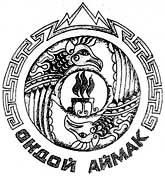 